11 октября - День Республики Башкортостан.
11 октября 1990 года была создана Башкирская Советская Социалистическая Республика в составе РСФСР, ставшая основой для современного федеративного устройства Российской Федерации. День Республики - это праздник всего населения и всех народов, проживающих в республике. Создание Республики Башкортостан предопределило гармоничное и поступательное развитие территории и народов ее населяющих.
Верховным Советом республики Башкортостан 11 октября 1990 года была провозглашена Декларация о государственном суверенитете. Согласно декларации республика преобразована в Башкирскую ССР. Башкортостан - субъект Российской Федерации. Согласно Конституции, республика является демократическим правовым государством в составе Российской Федерации. Государственные языки - башкирский и русский.В библиотеке была оформлена книжная выставка, « Люблю тебя мой край родной!» и проведен урок - беседа. Ребята вспомнили символы республики, достопримечательности, рассказывали стихи, исполняли гимн РБ на русском языке.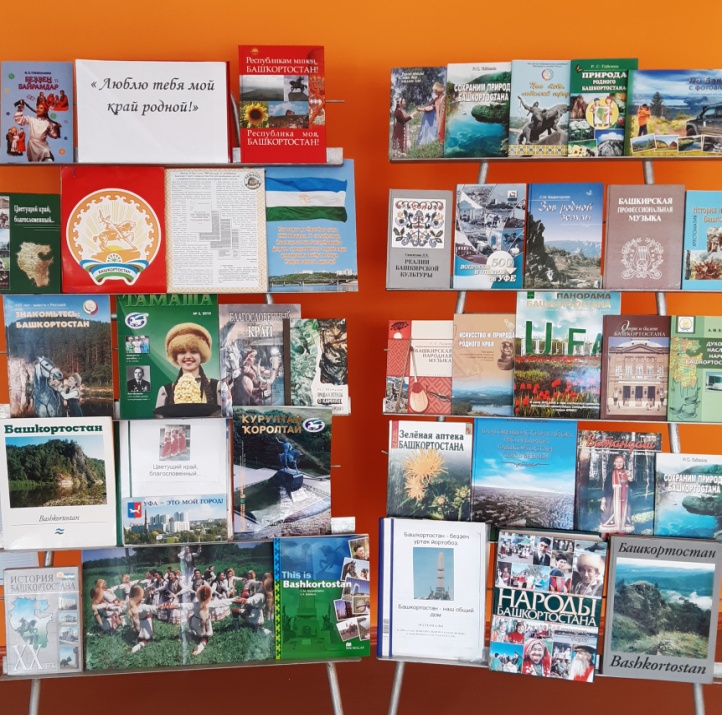 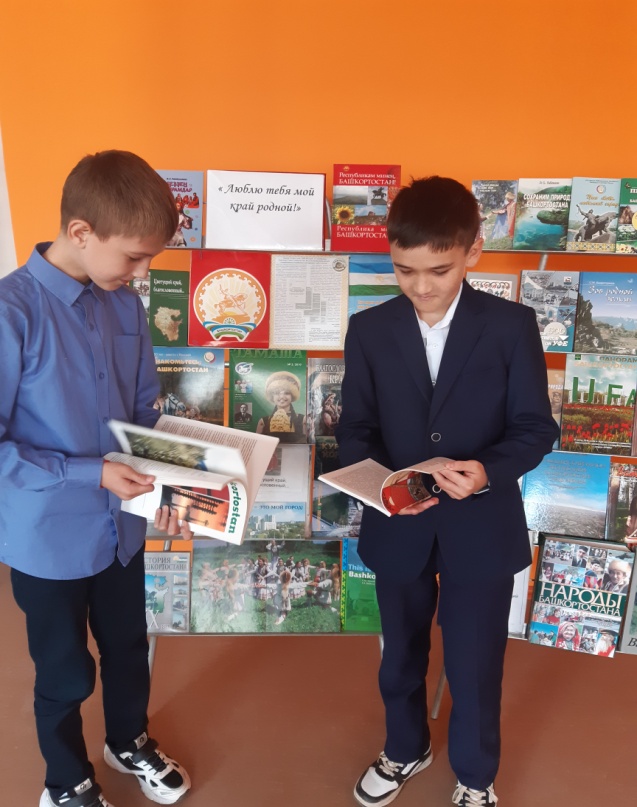 